С детьми своими наблюдаем – внимание, память у них развиваем!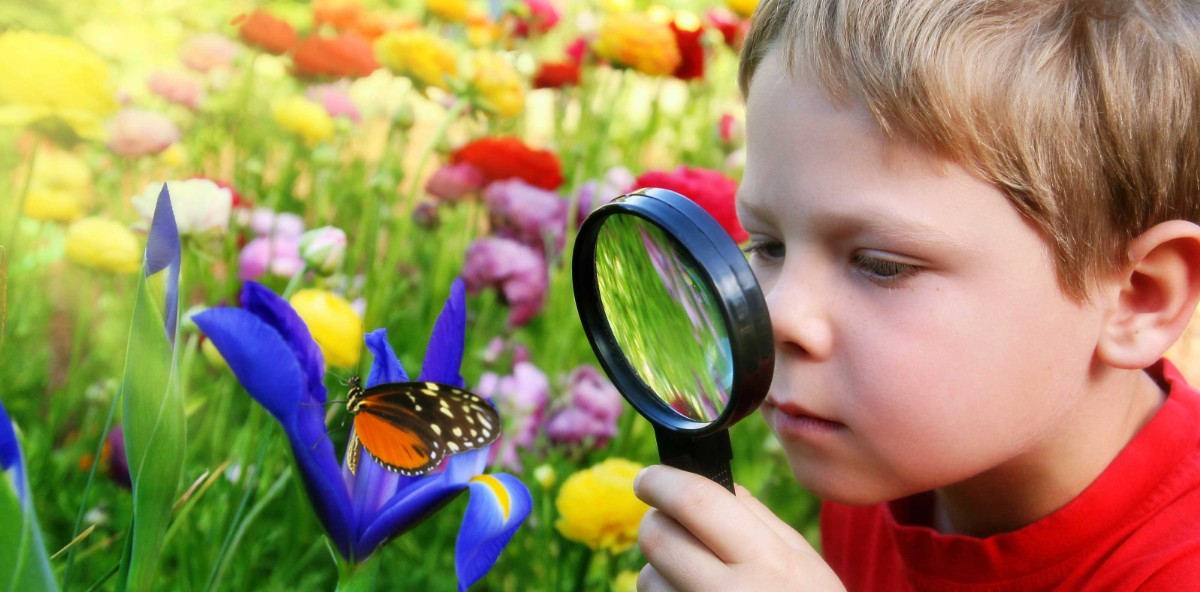 Уважаемые родители!Предлагаем вам дома с детьми провести наблюдение за насекомыми, если вы их увидите на даче, за окном или по дороге в магазин. В процессе наблюдения ваш ребёнок научится сравнивать насекомых по существенным общим признакам. Предложите ребёнку отгадать загадки:Сок цветов душистых пьет,                         У нее четыре крыла,Дарит нам и воск, и мед.                               Тело тонкое, словно стрела,Людям всем она мила.                                   И большие-большие глаза.А зовут ее ... (Пчела).                                   Называют ее ... (Стрекоза).Очень маленький на вид,                              Она ярка, красива,Надоедливо звенит,                                      Изящна, легкокрыла.Прилетает вновь и вновь,                           Сама похожа на цветок,Чтобы выпить нашу кровь.                        Пьет хоботком душистый сок.                                         (Комар)                                                             (Бабочка)Задайте ребёнку вопросы:  Как, одним словом называются отгадки?Каких ещё насекомых ты знаешь?Предлагаем вам вместе с ребёнком просмотреть видеоролик про насекомых. Для просмотра пройдите ниже по ссылке: Ссылка для просмотра видеороликаЗадайте ребёнку вопросы: Какие насекомые опыляют цветы?Какие изменения происходят в жизни насекомых весной?Где живут насекомые?Чем питаются насекомые?Как они передвигаются?Какие насекомые приносят пользу?Следующее наблюдение можно провести за велосипедистом и велосипедом. В ходе данного наблюдения ваш ребёнок закрепит знания о назначении велосипеда и научится быть внимательным. Уточните у ребёнка, чем отличается детский велосипед от взрослого. Предложите рассмотреть ребёнку изображение и найти 5 отличий. 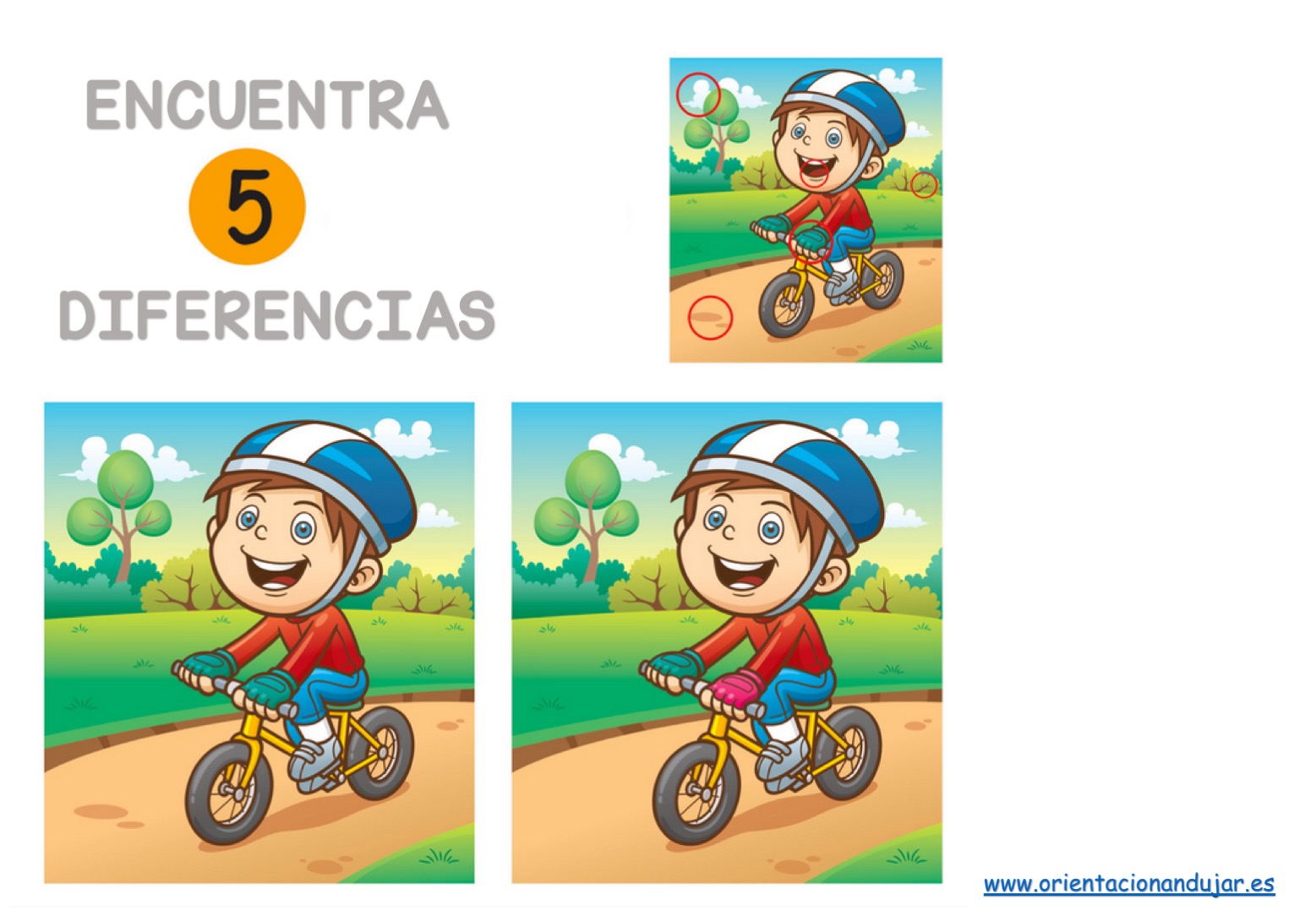 Предлагаем ребёнку заучить стихотворение Ирины Морозовой «Велосипед»: Он такой блестящий, гладкий,-                       Со своим велосипедомРама, руль, два колеса!                                     Я как рыцарь на коне,Глажу я его украдкой,                                      И когда на нем я еду,Мой восторг не описать.                                Ничего не страшно мне.Если вдруг начнется гроза, то у вас будет возможность провести наблюдение из окна за грозой.  Данное наблюдение познакомит вашего ребёнка с понятием «гроза», обогатит словарный запас ребёнка. Рекомендуем рассказать детям о том, что когда плохая погода, внутри облака накапливается электричество. Молния – это гигантская электрическая искра. Молния нагревает окружающий воздух. Горячий воздух сталкивается с более холодным, и раздаётся гром. Молния во время грозы очень опасна. Очень часто попадает в высокие, одиноко стоящие предметы, может разнести в щепки дерево и устроить пожар. Нельзя стоять под деревом вовремя грозы. Гроза - красивое, но очень опасное явление природы.	Предложите ребёнку рассмотреть иллюстрацию и ответить, какие погодные явления изображены на ней. 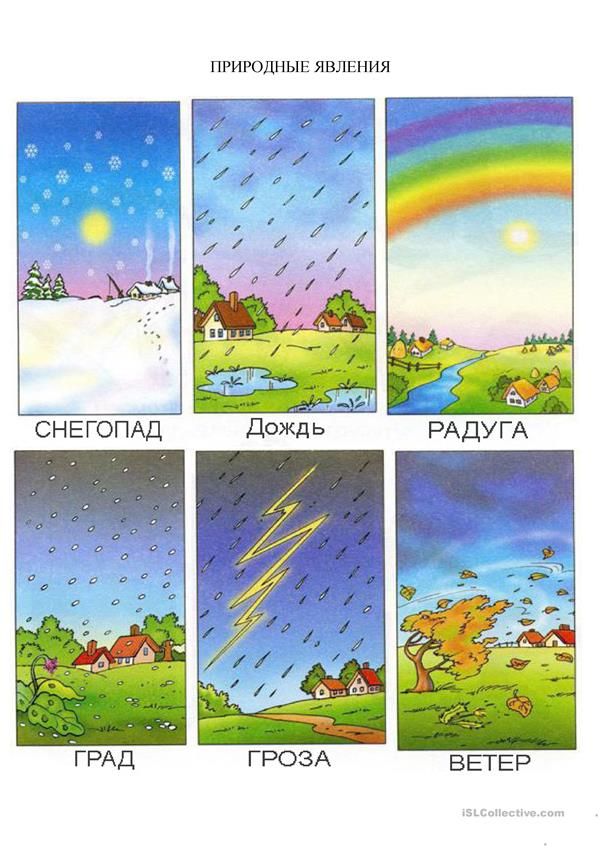 Мы надеемся, что наши рекомендации помогут Вам и вашим детям провести с пользой время. С уважением, педагоги МБДОУ ДС «Чебурашка» г. Волгодонска Использован материал: И.В. Кравченко, Т.Л. Долгова. Прогулки в детском саду. Старшая и подготовительная к школе группы. 